Правила перехода через проезжую частьПереходи улицу по переходу (пешеходному, подземному, надземному).Если на пешеходном переходе есть светофор для пешеходов, переходи, когда на нем загорится зеленый свет.Если светофора для пешеходов нет, переходи, когда все машины остановятся (для них на светофоре загорится красный свет).Если специального перехода нет, посмотри сначала направо, затем налево и если нет машин – переходи.Никогда не перебегай дорогу. Иди быстро и спокойно.Не разговаривай во время перехода через дорогу, будь внимателен.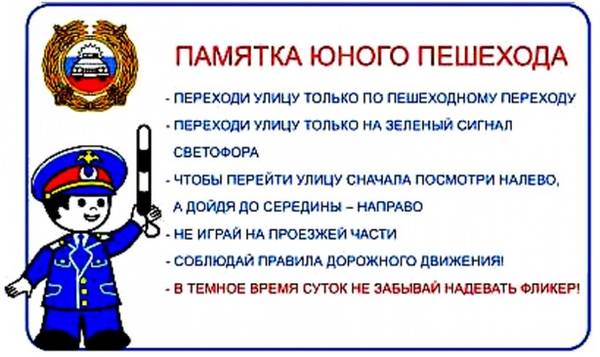 Правила поведения вблизи дорогиНе играй мячом возле дороги.Не катайся на велосипеде, самокате, роликах и т.п. по проезжей части.Не выбегай на проезжую часть и не играй на дороге.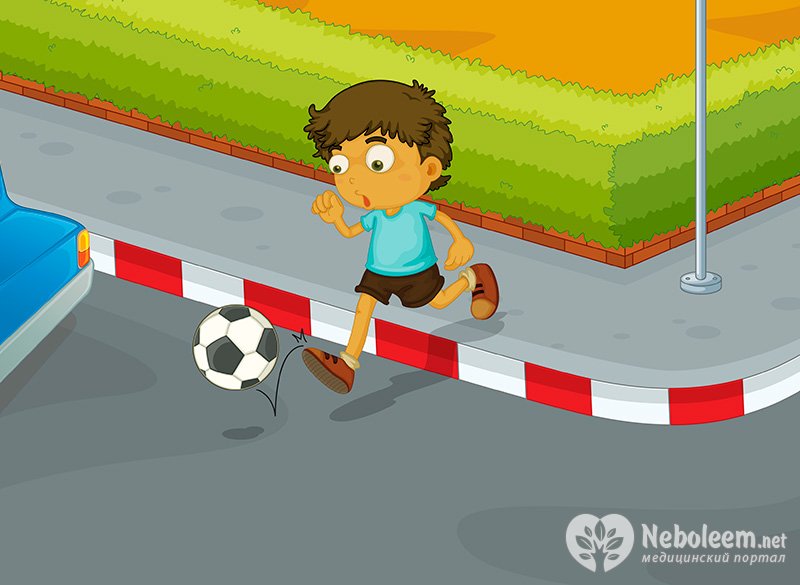 